Publicado en Madrid el 16/06/2021 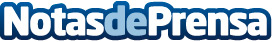 Joe Asher, de la calle a los grandes teatros de MadridEste joven cantante hispano venezolano, afincado en Madrid, supo salir de un país sin futuro y aterrizar en la capital con su música (llegando a reunir a un centenar de personas en plena calle Preciados). Su primer concierto "Destino Madrid" será en el emblemático Teatro Príncipe Pio este 23 de junio junto a su bandaDatos de contacto:Norah RochaYamin Benhamu- yaminb@justmusicnation.com609809836Nota de prensa publicada en: https://www.notasdeprensa.es/joe-asher-de-la-calle-a-los-grandes-teatros-de Categorias: Artes Escénicas Música Madrid Entretenimiento http://www.notasdeprensa.es